DOMANDA DI ISCRIZIONE SCUOLA DELL’INFANZIAAnno Scolastico 2023/24I richiedenti dichiarano con la sottoscrizione della presente di impegnarsi a:Accettare e rispettare il Progetto Educativo, il PTOF e il Regolamento dell’Ente con le eventuali modifiche annuali e il Regolamento Amministrativo*. Scegliere che il proprio figlio si avvalga dell’Insegnamento della Religione Cattolica svolto secondo le modalità previste dalla normativa e nel pieno rispetto della libertà di coscienza di ciascun bambino, consapevoli che l’IRC è parte integrante del progetto educativo di questa scuola paritaria cattolica di ispirazione cristiana e rappresenta un aspetto culturale irrinunciabile per la formazione della persona nel rispetto di alunni di diverse culture.Autorizzano la frequenza al corso d’inglese con un contributo mensile prestabilito.Aver preso visione e di accettare espressamente, con la sottoscrizione della presente, le condizioni economiche relative a prestazioni e servizi forniti dall’Ente per la Scuola indicata, come da allegato sottoscritto.In base alla presente clausola risolutiva espressa, che è parte integrante del contratto di prestazione scolastica, l'Ente può interrompere il servizio, qualora i pagamenti degli importi indicati non avvengano entro le scadenze previste; l’Ente si avvale della stessa per considerare il contratto risolto di diritto ai sensi dell'art.1456 c.c.; in ogni caso, codesto Ente non accoglierà le iscrizioni per gli anni successivi qualora non siano stati corrisposti interamente gli importi relativi all'anno precedente. Per l’iscrizione di un minore con genitori separati, nonché per l’esercizio della potestà genitoriale in caso di disaccordo tra i genitori, si applicano le disposizioni di Legge in vigore.La presente domanda si ritiene completata con il versamento integrale della quota di iscrizione, resta comunque subordinata aun colloquio di conoscenza e di assenso da parte della coordinatrice didattica;all’accettazione del Presidente dell’Ente Gestore della Scuola al quale è rivolta. * Gli allegati sopra indicati sono visionabili presso la Segreteria della Scuola o sul sito internetwww.scuoleaportiane.it  nelle sezioni corrispondenti a ciascuna sede.Firma di assenso della Coordinatrice didattica 			________________________________________Firma di accettazione del Presidente dell’Ente Gestore		_________________________________________Firma di accettazione del Responsabile Amministrativo 		_________________________________________Firma di entrambi i genitori esercenti la patria potestà:Padre _____________________________          Madre ______________________________AUTOCERTIFICAZIONE (ai fini dell’identificazione del nucleo familiare)Il sottoscritto ________________________________________________________________________________consapevole che chiunque rilascia dichiarazioni mendaci è punito ai sensi del codice penale e delle leggi speciali in materia, ai sensi e per gli effetti dell'art. 76 D.P.R. n. 445/2000, dichiara che il proprio nucleo familiare è composto, oltre che dal dichiarante, anche da:DICHIARAZIONIIl sottoscritto dichiara che l’alunno/a ha:	□ cittadinanza italiana 	□ altra cittadinanza __________________________ Anno di arrivo in Italia dall’Estero ____________Il sottoscritto dichiara che l’alunno/a è stato/a sottoposto/a alle vaccinazioni obbligatorie per Legge:         □  Sì           □  NoVerona, lì___________________________                Firma ___________________________________________Firma di autocertificazione da sottoscrivere al momento della presentazione della domanda alla Segreteria della Scuola (Legge 15\98 127\97 131\98 DPR 445/2000)TRATTAMENTO DATI PERSONALI AI SENSI DEL G.D.P.R. 2016/679 Regolamento (UE) Generale sulla protezione dei dati personaliVerona lì,_______________________Firma di entrambi i genitori esercenti la patria potestà:Padre _____________________________          Madre ______________________________SI ALLEGANO COPIE DEI CODICI FISCALI DEI GENITORI E DEL BAMBINO/A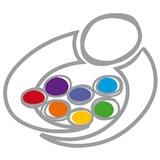 ENTE SCUOLE APORTIANEScuola dell’Infanzia Paritaria – Sacra FamigliaVia M. Laura Mainetti 2 – 37019 Peschiera del Garda – VRTel. 0457550199e-mail segreteria.peschiera@scuoleaportiane.itSede legalePiazza Broilo 4 - 37121 Verona - Tel. 0458002709 - Fax 0458038338e-mail segreteria segreteria.broilo@scuoleaportiane.itsito internet www.scuoleaportiane.itCognome Nome ________________________________________________________________________________Cognome Nome ________________________________________________________________________________Cognome Nome ________________________________________________________________________________Cognome Nome ________________________________________________________________________________Cognome Nome ________________________________________________________________________________Cognome Nome ________________________________________________________________________________Cognome Nome ________________________________________________________________________________Nato a ________________Prov ___il __________il __________C.F. I__I__I__I__I__I__I__I__I__I__I__I__I__I__I__I__IC.F. I__I__I__I__I__I__I__I__I__I__I__I__I__I__I__I__IC.F. I__I__I__I__I__I__I__I__I__I__I__I__I__I__I__I__IDomicilio (se diverso dalla residenza)Domicilio (se diverso dalla residenza)Domicilio (se diverso dalla residenza)Domicilio (se diverso dalla residenza)Domicilio (se diverso dalla residenza)Via________________________________________Via________________________________________Via________________________________________Città____________________Città____________________Prov _____Cap__________Autorizzano il/la figlio/a alla partecipazione alle uscite didattiche a piedi o in autobus a Peschiera.□ Sì□ NoAutorizzano inoltre il/la figlio/a alla partecipazione alle uscite didattiche e ai viaggi di istruzione che la Scuola proporrà nel corso dell’Anno Scolastico, comunicandone costi e programmi.□ Sì□ NoChiedono il Prolungamento orario dalle ore 16.00 alle 17.00, che verrà effettuato solo al raggiungimento di un numero minimo di adesioni e con un contributo mensile prestabilito.□ Sì□ NoChiedono la frequenza per la Psicomotricità con un contributo effettuato solo al raggiungimento di un numero minimo di adesioni e con un contributo mensile prestabilito.□ Sì□ NoCOGNOME NOMELUOGO E DATA DI NASCITAGRADO DI PARENTELAPreso atto dell’Informativa sulla Privacy, rilasciata ai sensi dell’Art. 13 del G.D.P.R. 2016/679, allegata alla Domanda di Iscrizione, sottoscrivo la presente autorizzando l’Ente Gestore al trattamento dei dati per le finalità indicate nell’Informativa.Firma di entrambi i genitori esercenti la patria potestà:Padre _____________________________          Madre ______________________________RILASCIO DEL CONSENSO DA PARTE DEI GENITORI/TUTORIEsprimo inoltre di seguito il consenso o il diniego all’utilizzo dei dati forniti per le seguenti finalità:Preso atto dell’Informativa sulla Privacy, rilasciata ai sensi dell’Art. 13 del G.D.P.R. 2016/679, allegata alla Domanda di Iscrizione, sottoscrivo la presente autorizzando l’Ente Gestore al trattamento dei dati per le finalità indicate nell’Informativa.Firma di entrambi i genitori esercenti la patria potestà:Padre _____________________________          Madre ______________________________RILASCIO DEL CONSENSO DA PARTE DEI GENITORI/TUTORIEsprimo inoltre di seguito il consenso o il diniego all’utilizzo dei dati forniti per le seguenti finalità:Preso atto dell’Informativa sulla Privacy, rilasciata ai sensi dell’Art. 13 del G.D.P.R. 2016/679, allegata alla Domanda di Iscrizione, sottoscrivo la presente autorizzando l’Ente Gestore al trattamento dei dati per le finalità indicate nell’Informativa.Firma di entrambi i genitori esercenti la patria potestà:Padre _____________________________          Madre ______________________________RILASCIO DEL CONSENSO DA PARTE DEI GENITORI/TUTORIEsprimo inoltre di seguito il consenso o il diniego all’utilizzo dei dati forniti per le seguenti finalità:uso e divulgazione di foto e immagini video dell’alunno/a e/o del/la Gruppo/Sezione/Classe a scopo scolastico;SI⬜NO⬜ripresa e utilizzo di foto e/o sequenze video singole e o di gruppo per documentare e presentare attività didattiche ed eventi legati alla vita scolastica, in rispetto della normativa e della tutela dei minori, con la possibilità di duplicarli per le famiglie della Scuola;SI⬜NO⬜consegna di un proprio recapito telefonico  al Rappresentante del/la Gruppo/Sezione/Classe per eventuali comunicazioni;SI⬜NO⬜consegna di un proprio recapito telefonico a tutti i genitori del/la Gruppo/Sezione/Classe, nell’eventualità di essere eletti rappresentanti dei genitori;SI⬜NO⬜uso e divulgazione di foto e immagini video dell’alunno/a e/o del/la Gruppo/Sezione/Classe per la pubblicazione di apposite pagine all’interno del sito internet istituzionale (www.scuoleaportiane.it);SI⬜NO⬜